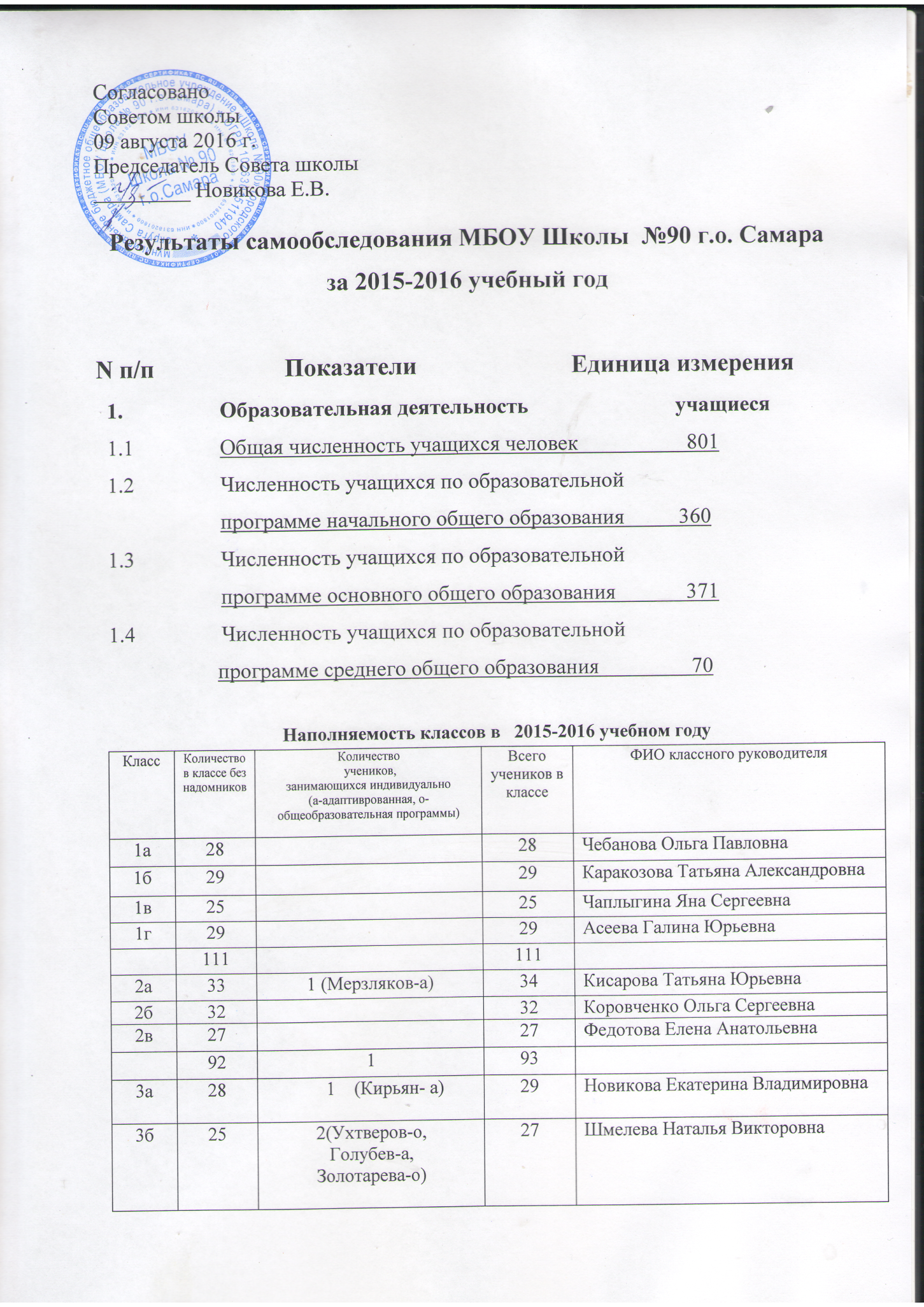 СогласованоСоветом школы09 августа 2016 г. Председатель Совета школы_________ Новикова Е.В.Результаты самообследования МБОУ Школы  №90 г.о. Самара за 2015-2016 учебный годN п/п                     Показатели                         Единица измерения1.                  Образовательная деятельность                           учащиеся1.1                Общая численность учащихся человек                    801 1.2                Численность учащихся по образовательной                                     программе начального общего образования          360 1.3                Численность учащихся по образовательной                                   программе основного общего образования             371 1.4                Численность учащихся по образовательной                                           программе среднего общего образования                 70  1.5                Численность/удельный вес численности                      учащихся, успевающих на "4" и "5"                      по результатам промежуточной аттестации,            331/41%                     в общей численности учащихся                             человек/%1.6                Средний балл государственной итоговой                      аттестации выпускников 9 класса по русскому        33,2/4,3                     языку                                                                               балл1.7                Средний балл государственной итоговой                 17,1/3,9                     аттестации выпускников 9 класса по математике      балл1.8                Средний балл единого государственного экзамена                         выпускников 11 класса по русскому языку                72  балл1.9                Средний балл единого государственного                    42,7                     экзамена выпускников 11 класса по математике        балл1.10              Численность/удельный вес численности                      выпускников 9 класса, получивших                      неудовлетворительные результаты на                     государственной итоговой аттестации                      по русскому языку, в общей численности                0/0%                     выпускников 9 класса                                              человек/%1.11              Численность/удельный вес численности                      выпускников 9 класса, получивших                       неудовлетворительные результаты на                      государственной итоговой аттестации                      по математике, в общей численности                      2/3,1%                                  выпускников 9 класса                                               человек/%1.12             Численность/удельный вес численности                     выпускников 11 класса, получивших результаты                     ниже установленного минимального количества                     баллов единого государственного экзамена по                    русскому языку, в общей численности                         0/0%                    выпускников 11 класса                                              человек/%1.13           Численность/удельный вес численности                   выпускников 11 класса, получивших результаты                    ниже установленного минимального количества                    баллов единого государственного экзамена                   по математике, в общей численности выпускников    0/0%                  11 класса                                                                         человек/%1.14           Численность/удельный вес численности                   выпускников 9 класса, не получивших аттестаты                   об основном общем образовании, в общей                    0/0%                               численности выпускников 9 класса                            человек/%1.15           Численность/удельный вес численности                   выпускников 11 класса, не получивших аттестаты                   о среднем общем образовании, в общей                         0/0%                  численности выпускников 11 класса                          человек/%1.16           Численность/удельный вес численности                  выпускников 9 класса, получивших аттестаты                   об основном общем образовании с отличием,               3/4,7%                  в  общей численности выпускников 9 класса            человек/%1.17           Численность/удельный вес численности                   выпускников 11 класса, получивших аттестаты                   о среднем общем образовании с отличием, в                3/6,8%                  общей численности выпускников 11 класса              человек/%1.18           Численность/удельный вес численности                   учащихся, принявших участие в различных                   олимпиадах, смотрах, конкурсах, в общей                  591/74%                  численности учащихся                                                 человек/%1.19           Численность/удельный вес численности                    учащихся-победителей и призеров олимпиад,                    смотров, конкурсов, в общей численности                  324/40,4%                   учащихся,                                                                      человек/%                   в том числе:                                                   1.19.1         Регионального уровня                                               2 чел. /0,2  /%1.19.2         Федерального уровня                                                1  человек/0,1%1.19.3         Международного уровня                                           0  человек/0%Итоги конкурсов 2015-2016 учебного года1.20            Численность/удельный вес численности                    учащихся, получающих образование                     с углубленным изучением отдельных учебных            0/0%                    предметов, в общей численности учащихся             человек/%1.21             Численность/удельный вес численности учащихся,                     получающих  образование в рамках профильного     70/8,7%                    обучения, в общей численности учащихся                человек/%1.22             Численность/удельный вес численности                     обучающихся с применением дистанционных                    образовательных технологий, электронного                  1/0,1%                    обучения, в общей численности учащихся                человек/%1.23           Численность/удельный вес численности                   учащихся в рамках сетевой формы реализации                  образовательных программ, в общей численности           0                  учащихся                                                                          человек/%1.24           Общая численность педагогических работников,             50                  в том числе:                                                                      человек1.25           Численность/удельный вес численности                   Педагогических  работников, имеющих высшее                  образование, в общей численности педагогических      50/100%                  работников                                                                        человек/%1.26           Численность/удельный вес численности                   педагогических работников, имеющих высшее                  образование педагогической направленности                   (профиля), в общей численности педагогических          50/100%                  работников                                                                        человек/%1.27           Численность/удельный вес численности педагогических                  работников, имеющих среднее профессиональное                   образование, в общей численности педагогических          0/0%                  работников                                                                         человек/%1.28           Численность/удельный вес численности педагогических                  работников, имеющих среднее профессиональное                   образование педагогической направленности                  (профиля), в общей численности педагогических           0/0%                  работников                                                                        человек/%1.29           Численность/удельный вес численности педагогических                  работников, которым по результатам аттестации                   присвоена квалификационная категория в                  общей численности педагогических работников, в      15/30%                  том числе:                                                                         человек/%1.29.1        Высшая                                                                        6/12%  человек/%1.29.2        Первая                                                                         9/18%  человек/%1.30           Численность/удельный вес численности                   педагогических работников в общей численности                  педагогических работников, педагогический                   стаж работы которых составляет:                                   человек/%1.30.1        До 5 лет                                                                   8/16% человек/%1.30.2       Свыше 30 лет                                                         13/26% человек/%1.31          Численность/удельный вес  численности                  педагогических работников в общей численности            13/26%                 педагогических работников в возрасте до 30 лет           человек/%1.32         Численность/удельный вес численности                  Педагогических работников в общей численности            11/22%                 педагогических работников в возрасте от 55 лет            человек/%1.33          Численность/удельный вес численности                  педагогических и административно-хозяйственных                 работников, прошедших за последние 5 лет                 повышение квалификации/профессиональную                переподготовку по профилю педагогической                 деятельности или иной осуществляемой в                образовательной организации деятельности,                 в общей численности педагогических и                            48/88%                административно-хозяйственных работников                 человек/%1.34         Численность/удельный вес численности                педагогических и административно-хозяйственных                работников, прошедших повышение квалификации                 по применению в образовательном процессе                федеральных государственных образовательных                 стандартов в общей численности педагогических            48/88%                и административно-хозяйственных работников              человек/%2.             Инфраструктура2.1           Количество компьютеров в расчете на одного                 учащегося                                                                            0,12  единиц2.2           Количество экземпляров учебной и                 учебно-методической литературы из общего                  количества единиц хранения библиотечного фонда,                  состоящих на учете, в расчете на одного учащегося      18  единиц2.3           Наличие в образовательной организации системы                 электронного документооборота                                           да2.4           Наличие читального зала библиотеки,                  в том числе:                                                                              да2.4.1        С обеспечением возможности работы на                 стационарных  компьютерах или использования                 переносных компьютеров                                                      да 2.4.2        С медиатекой                                                                          да 2.4.3        Оснащенного средствами сканирования и распознавания                 текстов                                                                                     да2.4.4        С выходом в Интернет с компьютеров, расположенных                в помещении библиотеки                                                        да2.4.5        С контролируемой распечаткой бумажных                  материалов                                                                                да2.5           Численность/удельный вес численности учащихся,                 которым обеспечена возможность пользоваться                широкополосным Интернетом (не менее 2 Мб/с),                в общей численности учащихся                                             801/100%2.6           Общая площадь помещений,  в которых осуществляется               образовательная деятельность, в расчете на одного                учащегося                                                                                  3,2   кв.м Наполняемость классов в   2015-2016 учебном году Наполняемость классов в   2015-2016 учебном году Наполняемость классов в   2015-2016 учебном году Наполняемость классов в   2015-2016 учебном году Наполняемость классов в   2015-2016 учебном году КлассКоличество  в классе без надомниковКоличество
 учеников, 
занимающихся индивидуально(а-адаптиврованная, о- общеобразовательная программы)Всего учеников в классеФИО классного руководителя1а2828Чебанова Ольга Павловна1б2929Каракозова Татьяна Александровна1в2525Чаплыгина Яна Сергеевна1г2929Асеева Галина Юрьевна1111112а331 (Мерзляков-а)34Кисарова Татьяна Юрьевна2б3232Коровченко Ольга Сергеевна2в2727Федотова Елена Анатольевна921933а28(Кирьян- а)29Новикова Екатерина Владимировна3б252(Ухтверов-о,Голубев-а, Золотарева-о)27Шмелева Наталья Викторовна3в2727Гуркина Юлия Николаевна794834а251(Рыжков-о)26Беглова Елена Валерьевна4б2222Рубежова Ольга Михайловна4в2525Фролкина Юлия Петровна721731-4 35553605а2626Казакова Дарья Евгеньевна5б2828Наумова Екатерина Николаевна5в272(Мусаев-о, Мусаев-о)29Бугрова Людмила Алексеевна812836а2929Сологубова Валентина Юрьевна6б3030Дудникова Елена Поликарповна6в252 (Юдкина-о,Чембуткин-а) 27Андрюхина Галина Александровна842867а2323Андрюнина Татьяна Михайловна7б2626Спасскова Ольга Николаевна7в241(Волгина-о)25Стеклянникова Галина Олеговна731748а331(Тарасова-о)34Ледяева Людмила Сергеевна8б282(Малов-о,Никифорова-а)30Земскова Анна Михайловна613649а3131Старкова Тамара Сергеевна9б3333Субачева Елена Петровна6464 5-9363837110а261 (Матвеев-о)27Барабанова Елена Геннадьевна11а2525Учускина Елена Владимировна11б171(Ильин-о)18Тулумбасова Елена Леонидовна4214310-11 68270Итого78615801Список выпускников IX классов, получивших в 2015/2016 учебном году  аттестаты об основном общем образовании с отличием Список выпускников IX классов, получивших в 2015/2016 учебном году  аттестаты об основном общем образовании с отличием Список выпускников IX классов, получивших в 2015/2016 учебном году  аттестаты об основном общем образовании с отличием Список выпускников IX классов, получивших в 2015/2016 учебном году  аттестаты об основном общем образовании с отличием Список выпускников IX классов, получивших в 2015/2016 учебном году  аттестаты об основном общем образовании с отличием Список выпускников IX классов, получивших в 2015/2016 учебном году  аттестаты об основном общем образовании с отличием Список выпускников IX классов, получивших в 2015/2016 учебном году  аттестаты об основном общем образовании с отличием Список выпускников IX классов, получивших в 2015/2016 учебном году  аттестаты об основном общем образовании с отличием № п/пФамилия, имя, отчествоЭкзаменационные отметки, полученные выпускником в период ГИА-9(Количество баллов-оценка)Экзаменационные отметки, полученные выпускником в период ГИА-9(Количество баллов-оценка)Экзаменационные отметки, полученные выпускником в период ГИА-9(Количество баллов-оценка)Экзаменационные отметки, полученные выпускником в период ГИА-9(Количество баллов-оценка)Экзаменационные отметки, полученные выпускником в период ГИА-9(Количество баллов-оценка)Экзаменационные отметки, полученные выпускником в период ГИА-9(Количество баллов-оценка)русский языкматематика литератураанглийскийобществознаниефизика12456712141Карпова Антонина Витальевна39-522-534-524-42Тулумбасова Надежда Евгеньевна36-522-523-539-33Чуракина Диана Дмитриевна 38-527-567-538-5Данные об участниках ЕГЭ 2016 года, получивших медали "За особые успехи в учении"Данные об участниках ЕГЭ 2016 года, получивших медали "За особые успехи в учении"Данные об участниках ЕГЭ 2016 года, получивших медали "За особые успехи в учении"Данные об участниках ЕГЭ 2016 года, получивших медали "За особые успехи в учении"Данные об участниках ЕГЭ 2016 года, получивших медали "За особые успехи в учении"Данные об участниках ЕГЭ 2016 года, получивших медали "За особые успехи в учении"Данные об участниках ЕГЭ 2016 года, получивших медали "За особые успехи в учении"Данные об участниках ЕГЭ 2016 года, получивших медали "За особые успехи в учении"№ п/пФамилия, имя, отчествоОтметка о сдаваемых выпускных экзаменах и их результатах по предметам 
(кол-во баллов и (или) оценка по математике (базовый уровень) и ГВЭ)Отметка о сдаваемых выпускных экзаменах и их результатах по предметам 
(кол-во баллов и (или) оценка по математике (базовый уровень) и ГВЭ)Отметка о сдаваемых выпускных экзаменах и их результатах по предметам 
(кол-во баллов и (или) оценка по математике (базовый уровень) и ГВЭ)Отметка о сдаваемых выпускных экзаменах и их результатах по предметам 
(кол-во баллов и (или) оценка по математике (базовый уровень) и ГВЭ)Отметка о сдаваемых выпускных экзаменах и их результатах по предметам 
(кол-во баллов и (или) оценка по математике (базовый уровень) и ГВЭ)Отметка о сдаваемых выпускных экзаменах и их результатах по предметам 
(кол-во баллов и (или) оценка по математике (базовый уровень) и ГВЭ)Отметка о сдаваемых выпускных экзаменах и их результатах по предметам 
(кол-во баллов и (или) оценка по математике (базовый уровень) и ГВЭ)№ п/пФамилия, имя, отчествоРусский языкМатематика 
(профильный уровень)Математика 
(базовый уровень)ФизикаОбществознаниеПланируемое 
дальнейшее обучение 
(город, "читаемое" наименование ВУЗа)*
 Планируемое 
дальнейшее обучение 
(город, "читаемое" наименование ВУЗа)*
 № п/пФамилия, имя, отчествоРусский языкМатематика 
(профильный уровень)Математика 
(базовый уровень)ФизикаОбществознаниеПланируемое 
дальнейшее обучение 
(город, "читаемое" наименование ВУЗа)*
 Планируемое 
дальнейшее обучение 
(город, "читаемое" наименование ВУЗа)*
 127891820201Добыш Илья Денисович83767170Самарский государственный технический университет, нефтетехнологический факультетСамарский государственный технический университет, нефтетехнологический факультет2Ефимова Юлия Дмитриевна736256Балтийский государственный технический университет, теплоэнергитический факультетБалтийский государственный технический университет, теплоэнергитический факультет3Мартиросян Елизавета Рафиковна917280Самарский государственный аэрокосмический университетСамарский государственный аэрокосмический университет4Солуянова Екатерина Сергеевна8362469Самарский государственный социально-педагогический университет, факультет начального образованияСамарский государственный социально-педагогический университет, факультет начального образованияИтоги участия учащихся МБОУ СОШ № 90 г.о.Самара в мероприятиях НИД в 2015-2016 учебном годуИтоги участия учащихся МБОУ СОШ № 90 г.о.Самара в мероприятиях НИД в 2015-2016 учебном годуИтоги участия учащихся МБОУ СОШ № 90 г.о.Самара в мероприятиях НИД в 2015-2016 учебном годуИтоги участия учащихся МБОУ СОШ № 90 г.о.Самара в мероприятиях НИД в 2015-2016 учебном годуИтоги участия учащихся МБОУ СОШ № 90 г.о.Самара в мероприятиях НИД в 2015-2016 учебном годуИтоги участия учащихся МБОУ СОШ № 90 г.о.Самара в мероприятиях НИД в 2015-2016 учебном годуИтоги участия учащихся МБОУ СОШ № 90 г.о.Самара в мероприятиях НИД в 2015-2016 учебном годуИтоги участия учащихся МБОУ СОШ № 90 г.о.Самара в мероприятиях НИД в 2015-2016 учебном годуИтоги участия учащихся МБОУ СОШ № 90 г.о.Самара в мероприятиях НИД в 2015-2016 учебном годуМероприятиеШколаШколаРайонРайонГородГородОбластьОбластьРоссияРоссияРоссияМероприятиеКол-во участниковКол-во призеровКол-во участниковКол-во призеровКол-во участниковКол-во призеровКол-во участниковКол-во призеровКол-во участниковКол-во участниковКол-во призеровВсероссийская предметная олимпиада3671980028420Всероссийский конкурс сочинений327733111Городской поэтический чемпионат среди школьных команд, посвященный году литературы55Предметная олимпиада "Эрудит"242Городской конкурс для начинающих гуманитариев «Золотой ключик»30Городской Слет юных читателей30Межшкольная олимпиада  «Лингвистенок»1910Районная олимпиада по русскому языку среди учащихся  5-6 классов41Научно-практическая конференция учащихся школ и лицеев Советского района «Краеведческие чтения им. Б.И.Карякина»22Межшкольная конференция «Первые шаги в науку»88Межшкольная конференция «Я-исследователь»5333Городские открытые чтения«Юные ломоносовцы»11Открытые городскиеЛомоносовские чтения«Мои личные открытия»11Городской математический праздник для учащихся 5-7 классов «Наследники Пифагора»50Научная конференция школьников4110Городской праздник «Читающая семья»10Международной олимпиады «ИнтеллекТ»72Районный конкурс чтецов98Городской конкурс чтецов среди учащихся 10-11 классов21Городской конкурс чтецов«Серебряное слово»22Открытая научно-практическая конференция«Научная Одиссея – 2016»44Региональная школьно-студенческая научно-практическая конференция им. Е.А.Зубчанинова44Городской интеллектуально-творческий конкурс «Юный краевед»63XIX Городские школьныеКирилло-Мефодиевские чтения11Областные Кирилло-Мефодиевские чтения11Городские эколого-биологические чтениях школьников имени К.А.Тимирязева «Сохраним Планету голубой и зеленой»33Ученическая конференция«Физкультура, здоровье и спорт»11Краеведческая олимпиада2417172Открытая олимпиада по химии среди учащихся 8-9 классов11ХIХ открытые Международные Славянские чтения42ХVI городские Георгиевские чтения11Открытая районная математическая олимпиада школьников  учащихся 5-6 классов40Олимпиада по русскому языку и математике, чтению для учеников 4 классов60Районная  интеллектуальная игра-путешествие для учащихся начальной школы «Космос»55"Медвежонок"  (игра по русскому языку)357«Кенгуру» (игра по математике)123"Китенок"  (игра по информатике)68IV городские Поволжские чтения«Профессиональное самоопределение: познание, творчество, наука»10XVI  Всероссийская конференция учащихся«Шаги в науку»111Итого94720593501355252221№МероприятиеУчастникиРезультатВсероссийская интернет-олимпиада для школьников на знание ПДД «Дорога без опасности»9 кл (4 чел)Грамота участникаГородская квест-игра «Куйбышев – запасная столица»6 кл2 местоГородской конкурс «Самарский объектив»Устинов Кирилл (4а кл)3 местоРайонный конкурс «Самарский скворечник»Галимуллин Эмиль (1г кл)Приз зрительских симпатийГородская игра «Самара-Куйбышев-Самара»6 клЭкскурсия – 1 местоТеатральная зарисовка – 2 местоГородской конкурс «Люблю Тебя, моя Самара» (художественное чтение)Баумгертнер Анастасия (7б кл)Шарафутдинов Денис (8а кл)Лауреат 1 степениЛауреат 3 степениРайонный конкурс  творческих работ «Любимый город»Малышева Елизавета (фото)Юдкина Анастасия (ДПИ)Кулакова Екатерина (ДПИ)3 место2 место3 местоГородской конкурс «Огонь – друг, огонь- враг»Новиков Влад (иллюстрация информационного и познавательного характера)Агаркова Анастасия (вышивка)Гусманов Игнат (витраж)Демина Юля (макет)Дубков Данила1 место1 место1 место2 местоучастиеГородской конкурс «Загадочный космос»Кирьян Кирилл (фото)2 местоРайонная игра «Безопасное колесо»5б кл4 местоГородская этническая викторина «Многоликое Поволжье»Чижова Арина Рубцова ОксанаПобедитель в номинации «фоторепортаж»Победитель в номинации «фотопортрет»Городской конкурс рисунков «Здоровый образ жизни» от Красного креста4, 8 клГрамоты будут позже